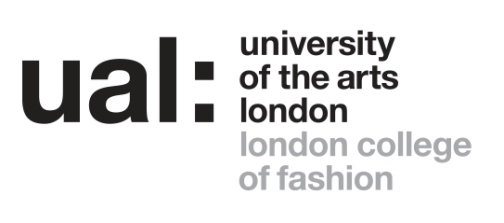 Signed 									 Date of last review 					(Recruiting Manager)Job Title: Lecturer in Fashion Accessories Product Design and Innovation 	 Grade:      5The application form sets out a number of competence questions related to some of the following selection criteria. Shortlisting will be based on your responses to these questions. Please make sure you provide evidence to demonstrate clearly how you meet these criteriaLast Updated: 26/04/2019JOB DESCRIPTION AND PERSON SPECIFICATIONJOB DESCRIPTION AND PERSON SPECIFICATIONJOB DESCRIPTION AND PERSON SPECIFICATIONJOB DESCRIPTION AND PERSON SPECIFICATIONJob Title: Lecturer in Fashion Accessories Design and Product InnovationJob Title: Lecturer in Fashion Accessories Design and Product InnovationAccountable to: Course Leader, Programme DirectorAccountable to: Course Leader, Programme DirectorContract Length: PermanentHours per week/FTE: 0.4Hours per week/FTE: 0.4Weeks per year: AllSalary: £38,694 - £46,423 pro rata paSalary: £38,694 - £46,423 pro rata paGrade: 5Grade: 5College/Service: London College of Fashion, School of Design & TechnologyCollege/Service: London College of Fashion, School of Design & TechnologyLocation: Golden Lane, London, EC1Y 0UU and relocating to Stratford from 2022Location: Golden Lane, London, EC1Y 0UU and relocating to Stratford from 2022Purpose of Role: The post holder will contribute to the undergraduate BA (Hons) Cordwainers Fashion Bags and Accessories course in the Craft Programme, undertake teaching, assessment, unit management, curriculum development and research. Working as part of a team, the post holder will be required to deliver lectures/seminars and practical demonstrations underpinned by the interrelationship between product technology and craft skills related to fashion accessories. Key to this post will be the ability to lead on fashion accessory design and development.Purpose of Role: The post holder will contribute to the undergraduate BA (Hons) Cordwainers Fashion Bags and Accessories course in the Craft Programme, undertake teaching, assessment, unit management, curriculum development and research. Working as part of a team, the post holder will be required to deliver lectures/seminars and practical demonstrations underpinned by the interrelationship between product technology and craft skills related to fashion accessories. Key to this post will be the ability to lead on fashion accessory design and development.Purpose of Role: The post holder will contribute to the undergraduate BA (Hons) Cordwainers Fashion Bags and Accessories course in the Craft Programme, undertake teaching, assessment, unit management, curriculum development and research. Working as part of a team, the post holder will be required to deliver lectures/seminars and practical demonstrations underpinned by the interrelationship between product technology and craft skills related to fashion accessories. Key to this post will be the ability to lead on fashion accessory design and development.Purpose of Role: The post holder will contribute to the undergraduate BA (Hons) Cordwainers Fashion Bags and Accessories course in the Craft Programme, undertake teaching, assessment, unit management, curriculum development and research. Working as part of a team, the post holder will be required to deliver lectures/seminars and practical demonstrations underpinned by the interrelationship between product technology and craft skills related to fashion accessories. Key to this post will be the ability to lead on fashion accessory design and development.Duties and Responsibilities:To undertake a teaching programme, providing both academic and pastoral support to students, monitoring progress and attendance and maintaining appropriate records.To support the vision of the course set by the Course Leader and Programme DirectorTo contribute to lesson planning, teaching, assessing, course review and curriculum development.To support and extend the School’s existing links with those in professional practice and related industries as appropriate to the development, maintenance and delivery of teaching programmes.To contribute to research, scholarly activity and or professional practice both individually and through appropriate subject related groups. To maintain a professional level of subject expertise by being aware of relevant industrial and technological developments in the field.To attend course related meetings and examination boards as required.To provide support for the Course Leader and Programme Director in the management of the programme of teaching and assessment in Fashion Accessories and related academic studies within the course.To support the process of reviewing course units and contributing to the identification and validation of new units.To fully utilise University and other information and communication technologies in order to facilitate and enhance students’ learning experiences and organisational effectiveness.To take responsibility as year tutor for student groups as required.To undertake general course management responsibilities including assessment and admissions.To liaise with Course Leader, Hourly Paid Lecturers and Technicians to ensure quality and consistency of delivery across the course.To support the Course Leader in the planning and development of the curriculum and teaching programme for BA (Hons) Cordwainers Fashion Bags and Accessories: Product Design and Innovation.To undertake planned internal verification of assessments, providing feedback and guidance on best practice to tutors.To secure productive contacts and links with external organisations, employers and agencies that will benefit students on and provide further opportunities for income generation and sponsorship.To engage in regular monitoring and review of the quality of the teaching and learning provision in accordance with the procedures of the University.To perform such duties consistent with your role as may from time to time be assigned to you anywhere within the University.To undertake health and safety duties and responsibilities appropriate to the role.To work in accordance with the University’s Equal Opportunities Policy and the Staff Charter, promoting equality and diversity in your work.To undertake continuous personal and professional development, and to support it for any staff you manage through effective use of the University’s Planning, Review and Appraisal scheme and staff development opportunities.To make full use of all information and communication technologies in adherence to data protection policies to meet the requirements of the role and to promote organisational effectiveness.To conduct all financial matters associated with the role in accordance with the University’s policies and procedures, as laid down in the Financial Regulations.To personally contribute towards reducing the university’s impact on the environment and support actions associated with the UAL Sustainability Manifesto (2016 – 2022).To work in accordance with the University’s Staff Charter and Dignity at Work Policy, promoting equality diversity and inclusion in your work.Duties and Responsibilities:To undertake a teaching programme, providing both academic and pastoral support to students, monitoring progress and attendance and maintaining appropriate records.To support the vision of the course set by the Course Leader and Programme DirectorTo contribute to lesson planning, teaching, assessing, course review and curriculum development.To support and extend the School’s existing links with those in professional practice and related industries as appropriate to the development, maintenance and delivery of teaching programmes.To contribute to research, scholarly activity and or professional practice both individually and through appropriate subject related groups. To maintain a professional level of subject expertise by being aware of relevant industrial and technological developments in the field.To attend course related meetings and examination boards as required.To provide support for the Course Leader and Programme Director in the management of the programme of teaching and assessment in Fashion Accessories and related academic studies within the course.To support the process of reviewing course units and contributing to the identification and validation of new units.To fully utilise University and other information and communication technologies in order to facilitate and enhance students’ learning experiences and organisational effectiveness.To take responsibility as year tutor for student groups as required.To undertake general course management responsibilities including assessment and admissions.To liaise with Course Leader, Hourly Paid Lecturers and Technicians to ensure quality and consistency of delivery across the course.To support the Course Leader in the planning and development of the curriculum and teaching programme for BA (Hons) Cordwainers Fashion Bags and Accessories: Product Design and Innovation.To undertake planned internal verification of assessments, providing feedback and guidance on best practice to tutors.To secure productive contacts and links with external organisations, employers and agencies that will benefit students on and provide further opportunities for income generation and sponsorship.To engage in regular monitoring and review of the quality of the teaching and learning provision in accordance with the procedures of the University.To perform such duties consistent with your role as may from time to time be assigned to you anywhere within the University.To undertake health and safety duties and responsibilities appropriate to the role.To work in accordance with the University’s Equal Opportunities Policy and the Staff Charter, promoting equality and diversity in your work.To undertake continuous personal and professional development, and to support it for any staff you manage through effective use of the University’s Planning, Review and Appraisal scheme and staff development opportunities.To make full use of all information and communication technologies in adherence to data protection policies to meet the requirements of the role and to promote organisational effectiveness.To conduct all financial matters associated with the role in accordance with the University’s policies and procedures, as laid down in the Financial Regulations.To personally contribute towards reducing the university’s impact on the environment and support actions associated with the UAL Sustainability Manifesto (2016 – 2022).To work in accordance with the University’s Staff Charter and Dignity at Work Policy, promoting equality diversity and inclusion in your work.Duties and Responsibilities:To undertake a teaching programme, providing both academic and pastoral support to students, monitoring progress and attendance and maintaining appropriate records.To support the vision of the course set by the Course Leader and Programme DirectorTo contribute to lesson planning, teaching, assessing, course review and curriculum development.To support and extend the School’s existing links with those in professional practice and related industries as appropriate to the development, maintenance and delivery of teaching programmes.To contribute to research, scholarly activity and or professional practice both individually and through appropriate subject related groups. To maintain a professional level of subject expertise by being aware of relevant industrial and technological developments in the field.To attend course related meetings and examination boards as required.To provide support for the Course Leader and Programme Director in the management of the programme of teaching and assessment in Fashion Accessories and related academic studies within the course.To support the process of reviewing course units and contributing to the identification and validation of new units.To fully utilise University and other information and communication technologies in order to facilitate and enhance students’ learning experiences and organisational effectiveness.To take responsibility as year tutor for student groups as required.To undertake general course management responsibilities including assessment and admissions.To liaise with Course Leader, Hourly Paid Lecturers and Technicians to ensure quality and consistency of delivery across the course.To support the Course Leader in the planning and development of the curriculum and teaching programme for BA (Hons) Cordwainers Fashion Bags and Accessories: Product Design and Innovation.To undertake planned internal verification of assessments, providing feedback and guidance on best practice to tutors.To secure productive contacts and links with external organisations, employers and agencies that will benefit students on and provide further opportunities for income generation and sponsorship.To engage in regular monitoring and review of the quality of the teaching and learning provision in accordance with the procedures of the University.To perform such duties consistent with your role as may from time to time be assigned to you anywhere within the University.To undertake health and safety duties and responsibilities appropriate to the role.To work in accordance with the University’s Equal Opportunities Policy and the Staff Charter, promoting equality and diversity in your work.To undertake continuous personal and professional development, and to support it for any staff you manage through effective use of the University’s Planning, Review and Appraisal scheme and staff development opportunities.To make full use of all information and communication technologies in adherence to data protection policies to meet the requirements of the role and to promote organisational effectiveness.To conduct all financial matters associated with the role in accordance with the University’s policies and procedures, as laid down in the Financial Regulations.To personally contribute towards reducing the university’s impact on the environment and support actions associated with the UAL Sustainability Manifesto (2016 – 2022).To work in accordance with the University’s Staff Charter and Dignity at Work Policy, promoting equality diversity and inclusion in your work.Duties and Responsibilities:To undertake a teaching programme, providing both academic and pastoral support to students, monitoring progress and attendance and maintaining appropriate records.To support the vision of the course set by the Course Leader and Programme DirectorTo contribute to lesson planning, teaching, assessing, course review and curriculum development.To support and extend the School’s existing links with those in professional practice and related industries as appropriate to the development, maintenance and delivery of teaching programmes.To contribute to research, scholarly activity and or professional practice both individually and through appropriate subject related groups. To maintain a professional level of subject expertise by being aware of relevant industrial and technological developments in the field.To attend course related meetings and examination boards as required.To provide support for the Course Leader and Programme Director in the management of the programme of teaching and assessment in Fashion Accessories and related academic studies within the course.To support the process of reviewing course units and contributing to the identification and validation of new units.To fully utilise University and other information and communication technologies in order to facilitate and enhance students’ learning experiences and organisational effectiveness.To take responsibility as year tutor for student groups as required.To undertake general course management responsibilities including assessment and admissions.To liaise with Course Leader, Hourly Paid Lecturers and Technicians to ensure quality and consistency of delivery across the course.To support the Course Leader in the planning and development of the curriculum and teaching programme for BA (Hons) Cordwainers Fashion Bags and Accessories: Product Design and Innovation.To undertake planned internal verification of assessments, providing feedback and guidance on best practice to tutors.To secure productive contacts and links with external organisations, employers and agencies that will benefit students on and provide further opportunities for income generation and sponsorship.To engage in regular monitoring and review of the quality of the teaching and learning provision in accordance with the procedures of the University.To perform such duties consistent with your role as may from time to time be assigned to you anywhere within the University.To undertake health and safety duties and responsibilities appropriate to the role.To work in accordance with the University’s Equal Opportunities Policy and the Staff Charter, promoting equality and diversity in your work.To undertake continuous personal and professional development, and to support it for any staff you manage through effective use of the University’s Planning, Review and Appraisal scheme and staff development opportunities.To make full use of all information and communication technologies in adherence to data protection policies to meet the requirements of the role and to promote organisational effectiveness.To conduct all financial matters associated with the role in accordance with the University’s policies and procedures, as laid down in the Financial Regulations.To personally contribute towards reducing the university’s impact on the environment and support actions associated with the UAL Sustainability Manifesto (2016 – 2022).To work in accordance with the University’s Staff Charter and Dignity at Work Policy, promoting equality diversity and inclusion in your work.Key Working Relationships: Managers and other staff, and external partners, suppliers etc; with whom regular contact is required.Course LeaderProgramme DirectorAssociate DeanDean of SchoolAssociate LecturersTechniciansAcademic Support staffKey Working Relationships: Managers and other staff, and external partners, suppliers etc; with whom regular contact is required.Course LeaderProgramme DirectorAssociate DeanDean of SchoolAssociate LecturersTechniciansAcademic Support staffKey Working Relationships: Managers and other staff, and external partners, suppliers etc; with whom regular contact is required.Course LeaderProgramme DirectorAssociate DeanDean of SchoolAssociate LecturersTechniciansAcademic Support staffKey Working Relationships: Managers and other staff, and external partners, suppliers etc; with whom regular contact is required.Course LeaderProgramme DirectorAssociate DeanDean of SchoolAssociate LecturersTechniciansAcademic Support staffSpecific Management ResponsibilitiesBudgets: noStaff: noOther Accessories studio spacesSpecific Management ResponsibilitiesBudgets: noStaff: noOther Accessories studio spacesSpecific Management ResponsibilitiesBudgets: noStaff: noOther Accessories studio spacesSpecific Management ResponsibilitiesBudgets: noStaff: noOther Accessories studio spacesPerson Specification  A=application  I=interview S=selection taskPerson Specification  A=application  I=interview S=selection taskSpecialist Knowledge/QualificationsUndergraduate degree in Fashion. Digital Fashion, Accessories or Product Development.Higher degree (e.g. MA) in Fashion or associated subject (desirable).Teaching qualification (PG Cert or equivalent) (desirable).Member of the Higher Education Academy (desirable).Relevant professional experience within industry and higher education that demonstrates an ability to apply and share current knowledge and experience. An ability to support product innovation and sustainable practices.Relevant experience in CAD software (Illustrator, Photoshop, InDesign and preferably Rhino)Experience in design and product development on both fashion accessories (focus on bags) and hardwareAAAAATeachingExperience of teaching and assessment in a higher education environment (permanent, fractional, or hourly paid contract). Applies an inquiring, innovative and reflexive approach to teaching.Considers equality, diversity and inclusivity in all aspects of teaching and assessment.Shows commitment to understanding the range of students’ experiences within a course.Builds and maintains positive relationships with students ASIIAIALeadership, management and teamworkCollaborates and works effectively within team and across different professional groups.Works effectively and respectfully with a wide range of people.IAIAResearch, Knowledge Exchange and Professional PracticeEvidence of research, knowledge exchange and/ or professional practice that contributes to the advancement of Fashion Accessories and is relevant to the goals of the Programme, College and University.Evidence of using contacts within subject peer group to develop partnerships or collaboration.IAAIAPlanning and managing resourcesPlans, prioritises and manages resources effectively to achieve objectives.IA